Alerta sanitaria acerca del producto:SUPLEMENTO DIETARIO A BASE DE JUGO DE NONIFuente de la alerta: DENUNCIA No. Identificación interno: MA2208-054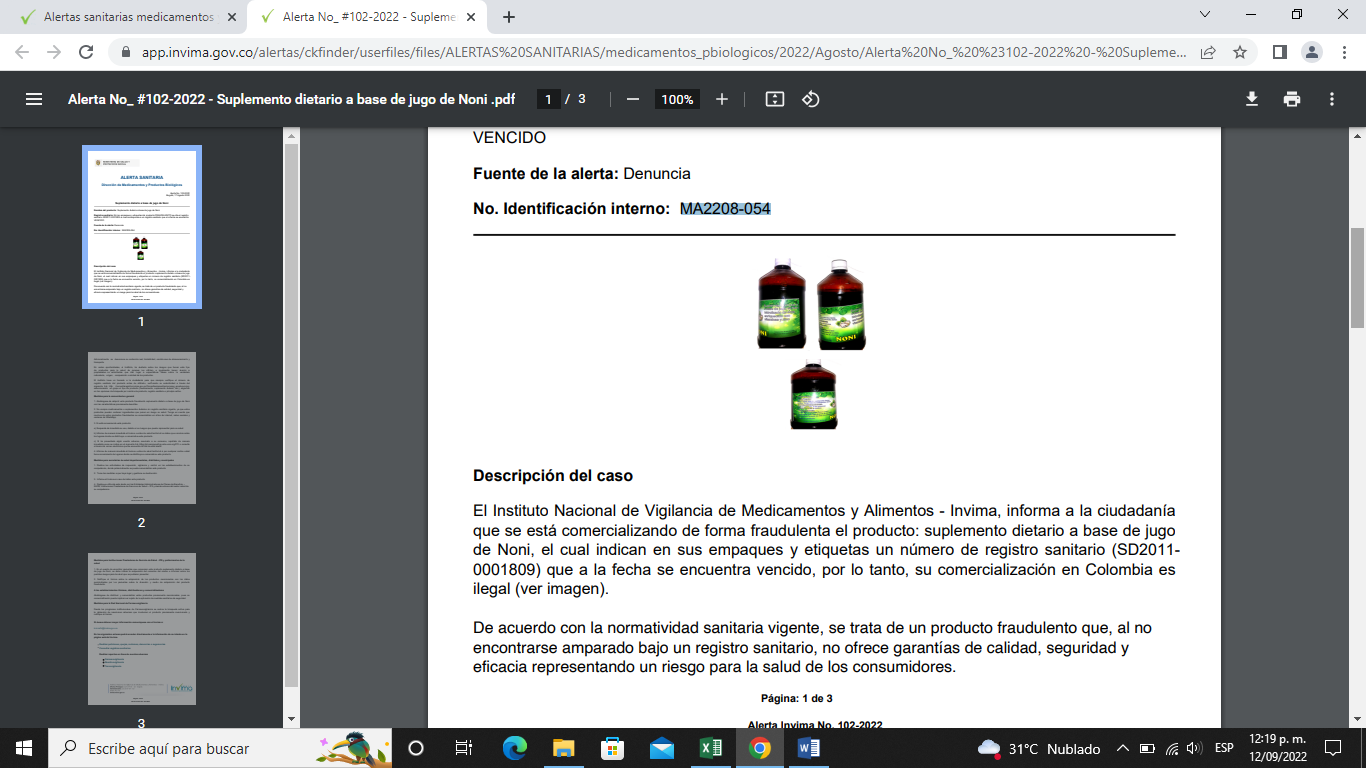 El Instituto Nacional de Vigilancia de Medicamentos y Alimentos - Invima, informa a la ciudadanía que se está comercializando de forma fraudulenta el producto: suplemento dietario a base de jugo de Noni, el cual indican en sus empaques y etiquetas un número de registro sanitario (SD2011- 0001809) que a la fecha se encuentra vencido, por lo tanto, su comercialización en Colombia es ilegal (ver imagen). De acuerdo con la normatividad sanitaria vigente, se trata de un producto fraudulento que, al no encontrarse amparado bajo un registro sanitario, no ofrece garantías de calidad, seguridad y eficacia representando un riesgo para la salud de los consumidores.Adicionalmente se desconoce su contenido real, trazabilidad, condiciones de almacenamiento y transporte. En varias oportunidades, el Instituto, ha alertado sobre los riesgos que tienen este tipo de productos para la salud de quienes los utilizan, e igualmente hacen alusión a propiedades no autorizadas que dan lugar a expectativas falsas sobre la verdadera naturaleza, origen, composición o calidad de los productos. NOTA: Actualmente no contamos con existencia de este producto en la institución. Equipo de Farmacovigilancia CPA